EXERCICE 2 : La Grande Coupure Au début du XXème siècle, les paléontologues ont décrit de grandes modifications de la biodiversité à la limite de l'Éocène et de l'Oligocène, il y a environ 34 millions d'années. Cet événement, connu depuis sous le nom de "grande coupure", a rapidement été expliqué par un important changement climatique que l'on cherche à reconstituer ici. QUESTION : Caractériser le changement climatique ayant eu lieu lors de la transition Éocène-Oligocène et proposer des explications sur son origine. Vous organiserez votre réponse selon une démarche de votre choix intégrant des données des documents et les connaissances utiles.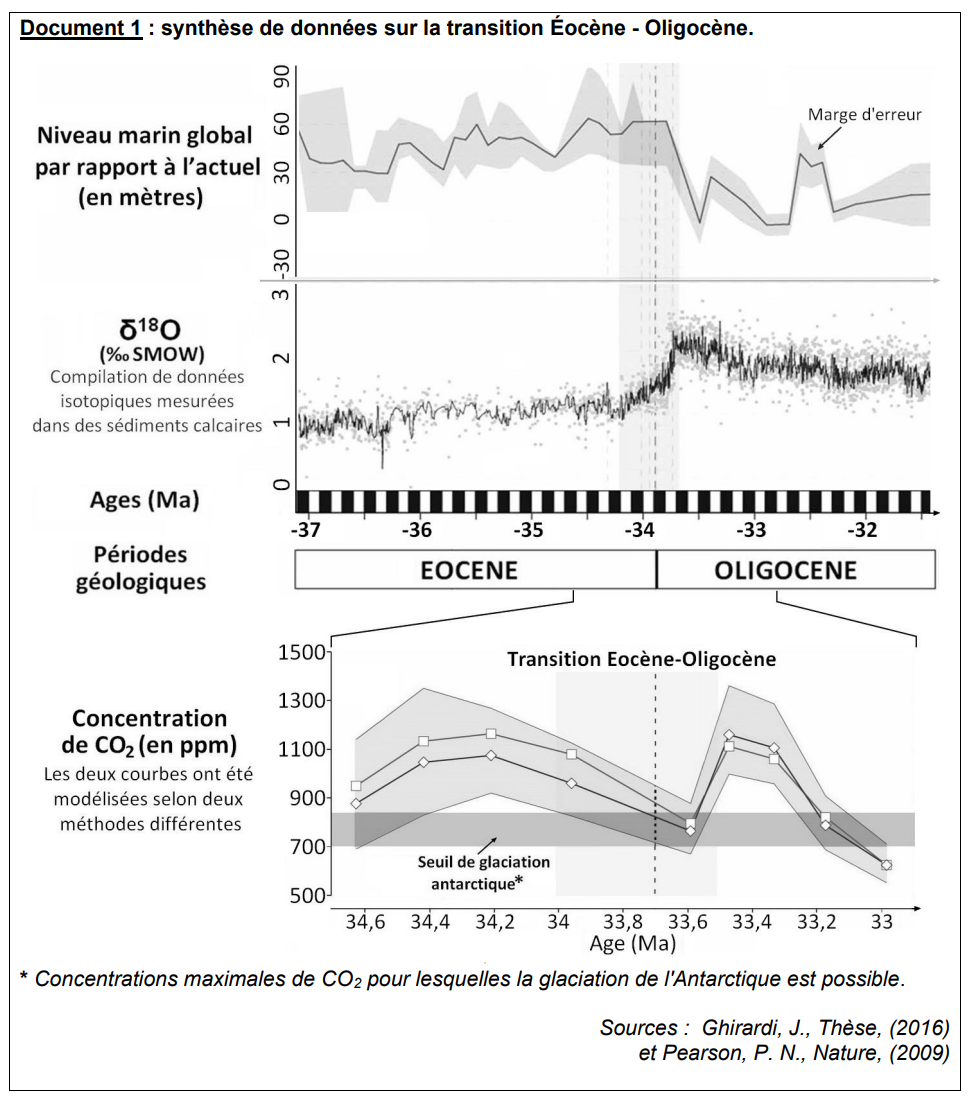 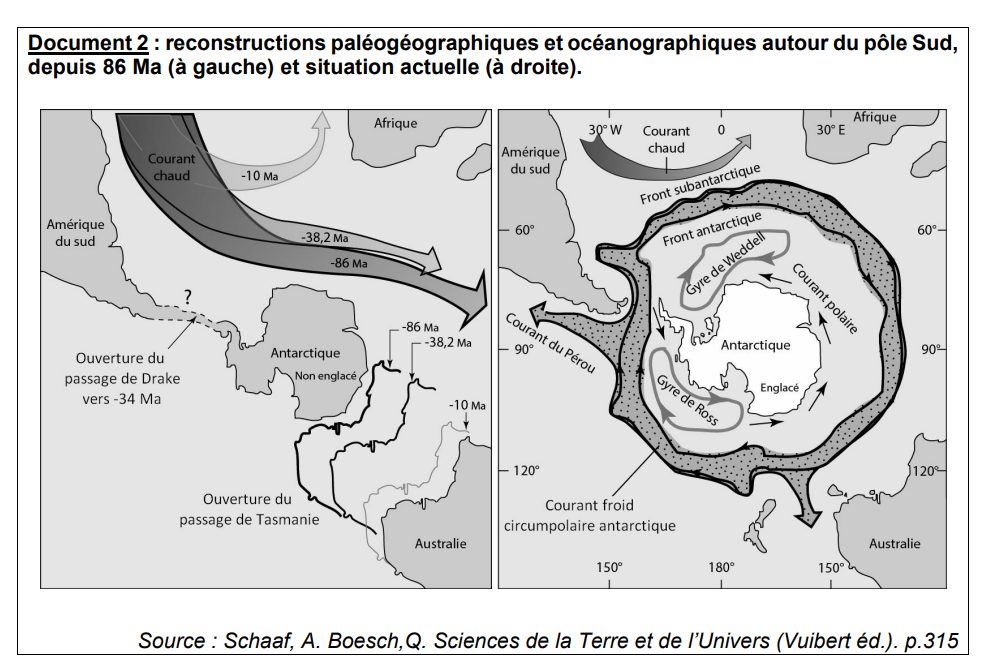 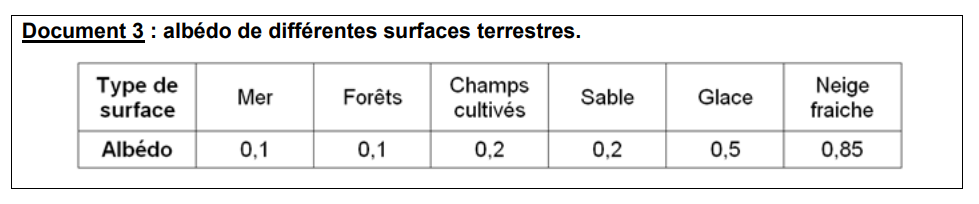 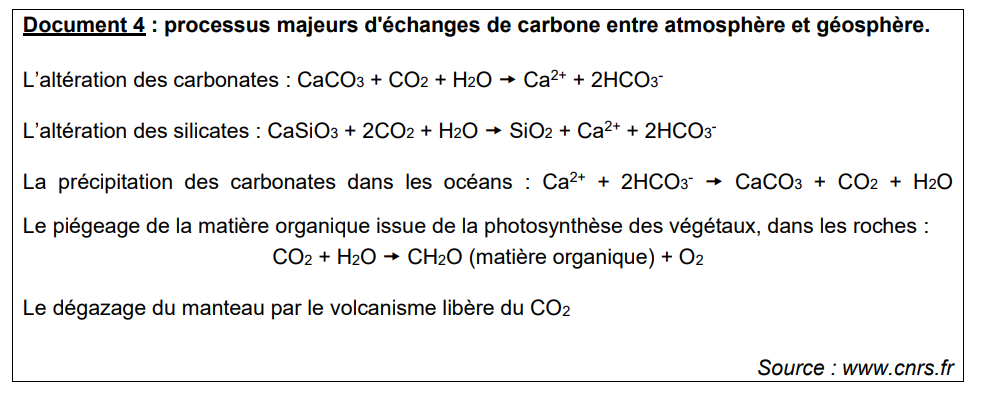 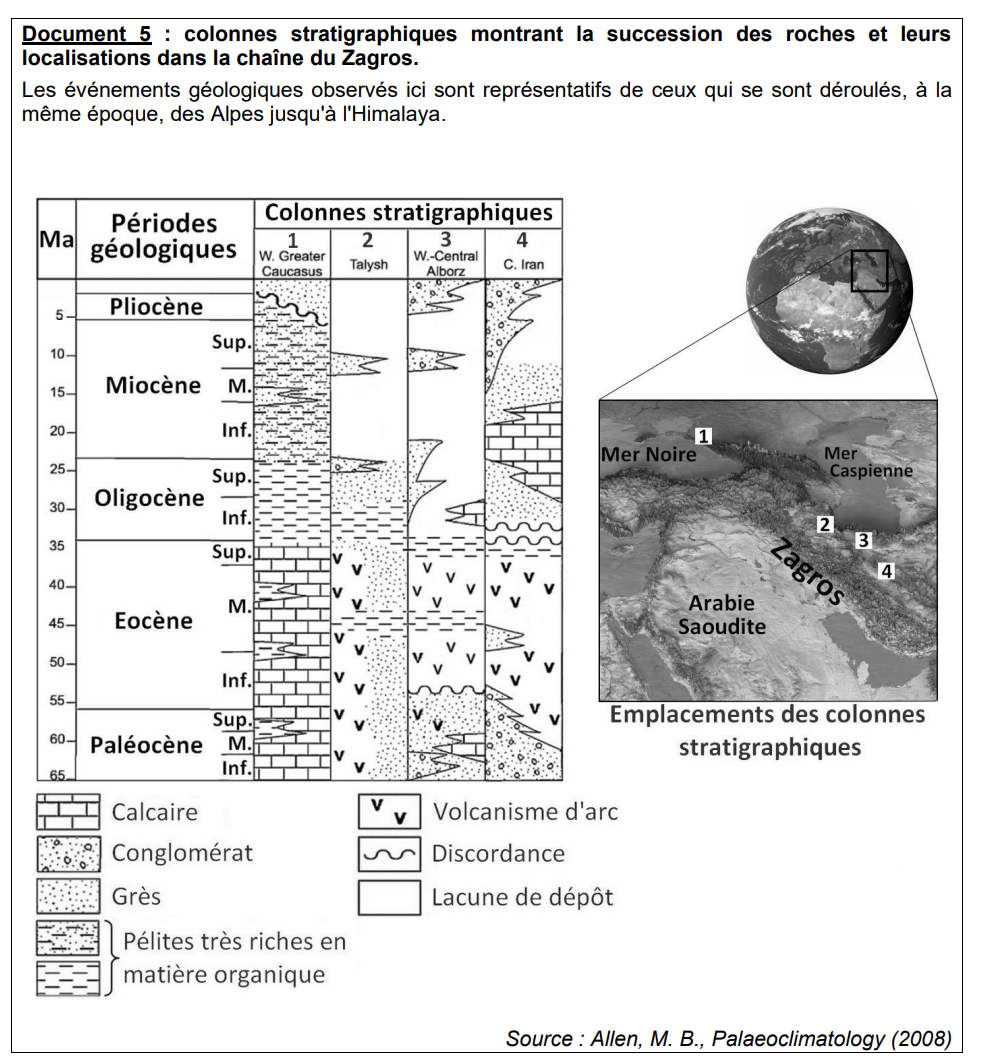 